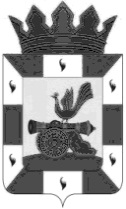 АДМИНИСТРАЦИЯ МУНИЦИПАЛЬНОГО ОБРАЗОВАНИЯ«СМОЛЕНСКИЙ РАЙОН» СМОЛЕНСКОЙ ОБЛАСТИП О С Т А Н О В Л Е Н И Еот 23.12.2021                                                                                             №  2365/1О внесении изменений в муниципальнуюпрограмму «Социальная адаптация граждан пожилого возраста» в муниципальном образовании «Смоленский район» Смоленскойобласти на  2019 - 2021 годы1. Внести в муниципальную программу «Социальная адаптация граждан пожилого возраста» в муниципальном образовании «Смоленский район» Смоленской области на 2019 – 2021 годы, утвержденную постановлением Администрации муниципального образования «Смоленский район» Смоленской области от28.12.2018 № 2107 (далее - Программа) следующие изменения:1.1. Приложение к Программе«Перечень программных мероприятий» изложить в следующей редакции:2. Настоящее постановление опубликовать в газете «Сельская правда». 3.Контроль за исполнением настоящего постановления возложить на начальника отдела по культуре, туризму и спорту Администрации муниципального образования «Смоленский район» Смоленской области (О.Н. Кондратова).Глава муниципального образования «Смоленский район» Смоленской области                        О.Н. Павлюченкова1 экз. в дело	Рассылка:Исп. О.Н.Кондратова                Отделпо культуре, туризму и спорту                                                         Комитет по образованию___________                                   Управление по организационной работе, тел. 55-54-84                                   муниципальной службе и кадрам,информационно-аналитическому               обеспечениюОГБУЗ «Смоленская ЦРБ»,                                                                         Отдел социальной защиты населения в                  Смоленском районе Департамента Смоленской области по социальному развитиюРазмещено на сайте:_________М.В. Копылов _________Визы:                   Кондратова О.Н.       ________________      _______________Голактионова И.В.  ________________       ______________Лыгина Д.В.            ________________       _______________Хромова Е.Н.               ___________________       __________________   Беленкова И.Л.         _________________     ________________Наименование мероприятия2019тыс. руб.2020тыс. руб.2021тыс. руб.Исполнитель, соисполнитель мероприятия/участники по согласованиюОрганизационно методические мероприятияОрганизационно методические мероприятияОрганизационно методические мероприятияОрганизационно методические мероприятияОрганизационно методические мероприятияПроведение заседаний Совета  по проблемам инвалидов и граждан пожилого возраста при Администрации муниципального образования «Смоленский район» Смоленской областиАдминистрация муниципального образования «Смоленский район»  Смоленской области, члены СоветаПроведение рабочих встреч по организации значимых районных мероприятий, акций и т.п.Руководители структурных подразделений  Администрации муниципального образования «Смоленский район»  Смоленской области, руководители организаций, учреждений, представители общественных организаций, Главы сельских поселений, депутатыПроведение совещаний с руководителями муниципальных образований сельских поселений Смоленского района Смоленской области по выявлению, обобщению и актуализации сведений по проблемам граждан пожилого возрастаАдминистрация муниципального образования «Смоленский район»  Смоленской области, Главы сельских поселенийПроведение круглых столов, семинаров по планированию деятельности учреждений, организаций, направленной на социальную адаптациюОтдел по культуре, туризму и спорту, комитет по образованиюМероприятия по социальной адаптацииМероприятия по социальной адаптацииМероприятия по социальной адаптацииМероприятия по социальной адаптацииМероприятия по социальной адаптацииПроведение значимых мероприятий по Российскому календарю  10,08,144,3Отдел  по культуре, туризму и спорту, комитет по образованиюПроведение районных фестивалей, конкурсов талантов, обеспечение участие пожилых людей в творческом процессе11,012,9-Отдел  по культуре, туризму и спорту  Сохранение  и увеличение численности пожилых людей, занятых в клубных формированиях учреждений культуры и спортивных объединениях---Отдел  по культуре, туризму и спортуПроведение физкультурно-оздоровительных, спортивных мероприятий, мероприятий ВФСК ГТО, обеспечение условий для их занятий физической культурой и спортом5,05,0-Отдел  по культуре, туризму и спортуПроведение поздравительных акций, приуроченных к значимым событиям по Российскому календарю24,031,010,7Отдел  по культуре, туризму и спорту,  комитет  по образованию3.Мероприятия по социальному обслуживанию3.Мероприятия по социальному обслуживанию3.Мероприятия по социальному обслуживанию3.Мероприятия по социальному обслуживанию3.Мероприятия по социальному обслуживаниюПроведение «Акции – помощь» при участии волонтерских организаций, отрядов из числа учащихся образовательных учреждений, работников бюджетной сферы и иных добровольческих групп2,0--Комитет по образованиюПоддержка и продвижение социальных проектов, направленных на оказание социальной помощи5,0--Комитет по образованию4.Мероприятия по информационной и образовательной поддержке4.Мероприятия по информационной и образовательной поддержке4.Мероприятия по информационной и образовательной поддержке4.Мероприятия по информационной и образовательной поддержке4.Мероприятия по информационной и образовательной поддержкеСоздание консультативных групп по повышению информационной мобильности граждан, проведение акций «Информ +»--- Комитет  по образованиюИзготовление информационных буклетов «Где получить информацию?!»3,03,05,0Комитет  по образованиюПрохождение работниками (при необходимости) курсов повышения квалификации и переквалификации, обеспечение трудовой занятости---Администрация муниципальногообразования «Смоленский район»  Смоленской области,  отдел  по культуре, туризму и спорту,  комитет  по образованиюБиблиотечное обслуживание на домуОтдел  по культуре, туризму и спорту5. Мероприятия по обеспечению доступности к объектам социальной сферы5. Мероприятия по обеспечению доступности к объектам социальной сферы5. Мероприятия по обеспечению доступности к объектам социальной сферы5. Мероприятия по обеспечению доступности к объектам социальной сферы5. Мероприятия по обеспечению доступности к объектам социальной сферыОсуществление мероприятий по доставке организованных групп к месту проведения значимого досугового и иного мероприятияАдминистрации муниципальных образований сельских поселений Смоленского района Смоленской области	6.  Итоговая сумма расходов муниципальной программы	6.  Итоговая сумма расходов муниципальной программы	6.  Итоговая сумма расходов муниципальной программы	6.  Итоговая сумма расходов муниципальной программы	6.  Итоговая сумма расходов муниципальной программыВсего по годам:60,060,060,0из них средства местного бюджета60,060,060,0